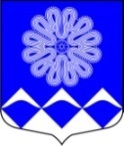 РОССИЙСКАЯ ФЕДЕРАЦИЯАДМИНИСТРАЦИЯ МУНИЦИПАЛЬНОГО ОБРАЗОВАНИЯПЧЕВСКОЕ СЕЛЬСКОЕ ПОСЕЛЕНИЕКИРИШСКОГО МУНИЦИПАЛЬНОГО РАЙОНАЛЕНИНГРАДСКОЙ ОБЛАСТИПОСТАНОВЛЕНИЕот  30 ноября 2020 года	      № 96д.ПчеваВ соответствии с Бюджетным кодексом Российской Федерации, Федеральным законом Российской Федерации от 06 октября 2003 года № 131-ФЗ «Об общих принципах организации местного самоуправления в Российской Федерации», руководствуясь Порядком формирования, реализации и оценки эффективности муниципальных программ муниципального образования Пчевское сельское поселение Киришского муниципального района Ленинградской области, утвержденным постановлением Администрации Пчевского сельского поселения от 20 октября 2015 года № 110, Администрация муниципального образования Пчевское сельское поселение Киришского муниципального района Ленинградской области  ПОСТАНОВЛЯЕТ:1. Внести в муниципальную программу «Развитие культуры в муниципальном образовании Пчевское сельское поселение», утвержденную постановлением администрации муниципального образования Пчевское сельское поселение Киришского муниципального района Ленинградской области от 28.12.2017 г. № 149 следующие изменения:1.1. Паспорт муниципальной программы «Развитие культуры в муниципальном образовании Пчевское сельское поселение»  изложить в редакции согласно Приложения  1 к настоящему постановлению.Абзац 6 раздела 1 «Общая характеристика, основные проблемы и прогноз сферы культуры в Пчевском сельском поселении» изложить в следующей редакции:«Сеть учреждений культуры, расположенных на территории Пчевского сельского поселения, составляют:- Пчевский сельский Дом культуры;- Мотоховский сельский клуб.Оба учреждения с 01 августа 2018 года являются структурными подразделениями МАУК «Межпоселенческий культурно-просветительский центр Киришского муниципального района».Абзац 7 раздела 1 «Общая характеристика, основные проблемы и прогноз сферы культуры в Пчевском сельском поселении» изложить в следующей редакции:«Библиотечное обслуживание населения Пчевского сельского поселения осуществляется Пчевской сельской библиотекой, которая с 01 августа 2018 года является структурным подразделением МАУК «Межпоселенческий культурно-просветительский центр Киришского муниципального района».Абзац 6 раздела 2 «Цели, задачи, показатели (индикаторы) конечные результаты, сроки и этапы реализации муниципальной программы» изложить в следующей редакции:«Муниципальная программа реализуется в один этап в период 2018-2024 гг.»Раздел 3 «Прогноз конечных результатов муниципальной программы» изложить в следующей редакции:«В результате реализации мероприятий муниципальной программы планируется следующее:- обеспечение доли населения Пчевского сельского поселения, принявшего участие в культурно-досуговых мероприятиях, к концу 2024 года на уровне 14%; - доведение средней заработной платы работников культуры к среднемесячному доходу от трудовой деятельности в Ленинградской области до 100%;- обеспечение доли населения Пчевского сельского поселения, охваченного библиотечным обслуживанием, к концу 2024 года на уровне 25%;- обеспечение доли новых поступлений в общем фонде библиотек к концу 2024 года на уровне 20%;- повышение доступности и качества услуг, оказываемых населению в сфере культуры».1.6. Раздел 4 «Информация о ресурсном обеспечении муниципальной программы за счет средств федерального, областного, местного бюджета и иных источников финансирования» изложить в следующей редакции:«Объем финансовых средств, предусмотренных на реализацию программы в 2018-2024 годах, составляет:36215,97 тыс. рублей, в том числе:бюджет муниципального образования Пчевское сельское поселение Киришского муниципального района Ленинградской области – 35523,47 тыс. рублей;средства областного бюджета – 692,50 тыс. рублей;из них:2018 год – 7035,50 тыс. рублей, в том числе:бюджет муниципального образования Пчевское сельское поселение Киришского муниципального района Ленинградской области – 6343,00 тыс. рублейсредства областного бюджета – 692,50 тыс. рублей;2019 год – 5407,21 тыс. рублей, в том числе:бюджет муниципального образования Пчевское сельское поселение Киришского муниципального района Ленинградской области – 5407,21 тыс. рублей;2020 год – 4731,32 тыс. рублей, в том числе:бюджет муниципального образования Пчевское сельское поселение Киришского муниципального района Ленинградской области – 4731,32 тыс. рублей;2021 год – 4588,55 тыс. рублей, в том числе:бюджет муниципального образования Пчевское сельское поселение Киришского муниципального района Ленинградской области – 4588,55 тыс. рублей;2022 год – 4772,09 тыс. рублей, в том числе:бюджет муниципального образования Пчевское сельское поселение Киришского муниципального района Ленинградской области – 4772,09 тыс. рублей;2023 год – 4962,98 тыс. рублей, в том числе:бюджет муниципального образования Пчевское сельское поселение Киришского муниципального района Ленинградской области – 4962,98 тыс. рублей;2024 год – 4718,32 тыс. рублей, в том числе:бюджет муниципального образования Пчевское сельское поселение Киришского муниципального района Ленинградской области – 4718,32 тыс. рублей.План реализации муниципальной программы «Развитие культуры в муниципальном образовании Пчевское сельское поселение» с указанием сроков реализации и планируемых объемов финансирования представлен в приложении 4 к Программе». 1.7. Приложение 1 «Перечень основных мероприятий муниципальной программы «Стимулирование экономического развития муниципального образования Пчевское сельское поселение» изложить в редакции, согласно Приложению 2 к настоящему Постановлению.  1.8. Приложение 2 «Сведения о показателях (индикаторах) муниципальной программы «Стимулирование экономического развития муниципального образования Пчевское сельское поселение» изложить в редакции, согласно Приложению 3 к настоящему Постановлению.1.9. Приложение 4 «План реализации муниципальной программы «Стимулирование экономического развития муниципального образования Пчевское сельское поселение» изложить в редакции, согласно Приложению 4 к настоящему Постановлению.2. Опубликовать настоящее Постановление в газете «Пчевский вестник» и разместить на официальном сайте муниципального образования Пчевское сельское поселение Киришского муниципального района Ленинградской области.3. Настоящее Постановление вступает в силу с даты его официального опубликования.4. Контроль  за исполнением настоящего Постановления оставляю за собой.Глава  администрации					                Д.Н. ЛевашовРазослано: в дело-2, бухгалтерия, Комитет финансов Киришского муниципального района, КСП, прокуратура, газета «Пчевский вестник»Приложение 1к постановлению №  96 от 30.11.2020 г.ПАСПОРТмуниципальной программы«Развитие культуры в муниципальном образовании Пчевское сельское поселение»Приложение 2к постановлению № 96 от 30.11.2020 г.Перечень основных мероприятий муниципальной программы  «Развитие культуры в муниципальном образовании Пчевское сельское поселение»Приложение 3к постановлению №  96 от 30.11.2020 г.Сведения о показателях (индикаторах) муниципальной программы«Развитие культуры в муниципальном образовании Пчевское сельское поселение» и их значенияхПриложение 4к постановлению №  96  от 30.11.2020 г.План реализации муниципальной программы«Развитие культуры в муниципальном образовании Пчевское сельское поселение»О внесении изменений в муниципальную программу  «Развитие культуры в муниципальном образовании Пчевское сельское поселение», утвержденную постановлением администрации муниципального образования Пчевское сельское поселение Киришского муниципального района Ленинградской области от 28.12.2017 г. № 149Полное наименованиеМуниципальная программа «Развитие культуры в муниципальном образовании Пчевское сельское поселение»Ответственный исполнитель муниципальной программыАдминистрацияПчевского сельского поселенияУчастники муниципальной программыАдминистрацияПчевского сельского поселения Подпрограммы муниципальной программы-Цели муниципальной программыРазвитие культуры, как важного ресурса социально-экономического развития поселения, социальной стабильности и духовного развития населения.Задачи муниципальной программыПовышение доступности и качества услуг, оказываемых населению в сфере культуры.    Создание условий для сохранения иразвития кадрового потенциала в сфере культуры.Развитие системы информационно-библиотечного обслуживания населения.Обеспечение сохранности и защитыбиблиотечных фондов.Укрепление и развитие материально-технической базы учреждений культуры.Этапы и сроки реализации муниципальной программы2018-2024 гг.Реализуется в один этапФинансовое обеспечение муниципальной программы, в т.ч. по источникам финансированияОбъем финансовых средств, предусмотренных на реализацию программы в 2018-2024 годах, составляет:36215,97 тыс. рублей, в том числе:бюджет муниципального образования Пчевское сельское поселение Киришского муниципального района Ленинградской области – 35523,47 тыс. рублей;средства областного бюджета – 692,50 тыс. рублей;из них:2018 год – 7035,50 тыс. рублей, в том числе:бюджет муниципального образования Пчевское сельское поселение Киришского муниципального района Ленинградской области – 6343,00 тыс. рублейсредства областного бюджета – 692,50 тыс. рублей;2019 год – 5407,21 тыс. рублей, в том числе:бюджет муниципального образования Пчевское сельское поселение Киришского муниципального района Ленинградской области – 5407,21 тыс. рублей;2020 год – 4731,32 тыс. рублей, в том числе:бюджет муниципального образования Пчевское сельское поселение Киришского муниципального района Ленинградской области – 4731,32 тыс. рублей;2021 год – 4588,55 тыс. рублей, в том числе:бюджет муниципального образования Пчевское сельское поселение Киришского муниципального района Ленинградской области – 4588,55 тыс. рублей;2022 год – 4772,09 тыс. рублей, в том числе:бюджет муниципального образования Пчевское сельское поселение Киришского муниципального района Ленинградской области – 4772,09 тыс. рублей;2023 год – 4962,98 тыс. рублей, в том числе:бюджет муниципального образования Пчевское сельское поселение Киришского муниципального района Ленинградской области – 4962,98 тыс. рублей;2024 год – 4718,32 тыс. рублей, в том числе:бюджет муниципального образования Пчевское сельское поселение Киришского муниципального района Ленинградской области – 4718,32 тыс. рублей.Ожидаемые результаты реализации муниципальной программыПовышение доступности и качества услуг, оказываемых населению в сфере культуры. Обеспечение доли населения Пчевского сельского поселения, принявшего участие в культурно - досуговых  мероприятиях, к концу 2024 года на уровне 14%. Доведение средней заработной платы  работников культуры к среднемесячному доходу от трудовой деятельности в Ленинградской области к концу 2024 года до 100%.Обеспечение доли населения Пчевского сельского поселения, охваченного библиотечным обслуживанием, к концу 2024 года на уровне 25%.Обеспечение доли новых поступлений в общем фонде библиотек к концу 2024 года на уровне 20 %№п/пНаименование подпрограммы, мероприятияОтветственный за реализациюГод Год Последствия не реализацииПоказатели реализации№п/пНаименование подпрограммы, мероприятияОтветственный за реализациюначала реализацииокончания реализацииПоследствия не реализацииПоказатели реализации12345671.Организация досуга и обеспечение населения муниципального образования услугами в сфере культурыАдминистрация Пчевского сельского поселения20182024Неисполнение норм действующего законодательства.Снижение качества предоставляемых услуг.Увеличение доли населения Пчевского сельского поселения, принявшего участие в культурно-досуговых мероприятиях.Удовлетворенность населения Пчевского сельского  поселения качеством проведения культурно-досуговых мероприятий.2Сохранение кадрового потенциала муниципальных учреждений культурыАдминистрация Пчевского сельского поселения20182024Неисполнение норм действующего законодательства. Снижение качества предоставляемых услуг.Доведение средней заработной платы  работников культуры к среднемесячному доходу от трудовой деятельности в Ленинградской области 3.Организация библиотечного обслуживания населения, комплектование библиотечных фондов Администрация Пчевского сельского поселения20182024Неисполнение норм действующего законодательства.Снижение качества предоставляемых услуг.Увеличение доли населения Пчевского сельского поселения, охваченного библиотечным обслуживанием.Увеличение доли новых поступлений в общем фонде библиотек.Удовлетворенность населения Пчевского сельского поселения качеством библиотечного обслуживания.4.Ремонт объектов культуры Администрация Пчевского сельского поселения20182018Неисполнение норм действующего законодательства.Снижение качества предоставляемых услуг.Сокращение доли объектов  учреждений культуры , находящихся в удовлетворительном состоянии, в общем количестве зданий и помещений местного значения.Nп/пПоказатель (индикатор) (наименование)Единица  
измеренияЗначения показателей (индикаторов)Значения показателей (индикаторов)Значения показателей (индикаторов)Значения показателей (индикаторов)Значения показателей (индикаторов)Значения показателей (индикаторов)Значения показателей (индикаторов)Значения показателей (индикаторов)Nп/пПоказатель (индикатор) (наименование)Единица  
измеренияБазовый период(2016 год)2018 год2019 год2020 год2021 год2022 год2023 год2024 год1 Организация досуга и обеспечение населения муниципального образования услугами в сфере культуры1 Организация досуга и обеспечение населения муниципального образования услугами в сфере культуры1 Организация досуга и обеспечение населения муниципального образования услугами в сфере культуры1 Организация досуга и обеспечение населения муниципального образования услугами в сфере культуры1 Организация досуга и обеспечение населения муниципального образования услугами в сфере культуры1 Организация досуга и обеспечение населения муниципального образования услугами в сфере культуры1 Организация досуга и обеспечение населения муниципального образования услугами в сфере культуры1 Организация досуга и обеспечение населения муниципального образования услугами в сфере культуры1 Организация досуга и обеспечение населения муниципального образования услугами в сфере культуры1 Организация досуга и обеспечение населения муниципального образования услугами в сфере культуры1 Организация досуга и обеспечение населения муниципального образования услугами в сфере культуры1.1Доля населения Пчевского сельского поселения, принявшего участия в культурно-досуговых мероприятиях  %7,58910111213141.2Удовлетворенность населения Пчевского сельского поселения качеством проведения культурно-досуговых мероприятий %1001001001001001001001002.Сохранение кадрового потенциала муниципальных учреждений культуры2.Сохранение кадрового потенциала муниципальных учреждений культуры2.Сохранение кадрового потенциала муниципальных учреждений культуры2.Сохранение кадрового потенциала муниципальных учреждений культуры2.Сохранение кадрового потенциала муниципальных учреждений культуры2.Сохранение кадрового потенциала муниципальных учреждений культуры2.Сохранение кадрового потенциала муниципальных учреждений культуры2.Сохранение кадрового потенциала муниципальных учреждений культуры2.Сохранение кадрового потенциала муниципальных учреждений культуры2.Сохранение кадрового потенциала муниципальных учреждений культуры2.Сохранение кадрового потенциала муниципальных учреждений культуры2.1Соотношение  средней заработной платы работников культуры  к среднемесячному доходу от трудовой деятельности в Ленинградской области %84,11001001001001001001003.  Организация библиотечного обслуживания населения, комплектование библиотечных фондов 3.  Организация библиотечного обслуживания населения, комплектование библиотечных фондов 3.  Организация библиотечного обслуживания населения, комплектование библиотечных фондов 3.  Организация библиотечного обслуживания населения, комплектование библиотечных фондов 3.  Организация библиотечного обслуживания населения, комплектование библиотечных фондов 3.  Организация библиотечного обслуживания населения, комплектование библиотечных фондов 3.  Организация библиотечного обслуживания населения, комплектование библиотечных фондов 3.  Организация библиотечного обслуживания населения, комплектование библиотечных фондов 3.  Организация библиотечного обслуживания населения, комплектование библиотечных фондов 3.  Организация библиотечного обслуживания населения, комплектование библиотечных фондов 3.  Организация библиотечного обслуживания населения, комплектование библиотечных фондов 3.1Охват населения Пчевского сельского поселения библиотечным обслуживанием %15161820222324253.2Доля новых поступлений в общем фонде библиотек%91112,51415,51718,5203.3Удовлетворенность населения Пчевского сельского поселения качеством библиотечного обслуживания%1001001001001001001001004.  Ремонт объектов культуры4.  Ремонт объектов культуры4.  Ремонт объектов культуры4.  Ремонт объектов культуры4.  Ремонт объектов культуры4.  Ремонт объектов культуры4.  Ремонт объектов культуры4.  Ремонт объектов культуры4.  Ремонт объектов культуры4.  Ремонт объектов культуры4.  Ремонт объектов культуры4.1Увеличение доли объектов  учреждений культуры, находящихся в удовлетворительном состоянии, в общем количестве зданий и помещений местного значения.%4050607080808080№ п/пНаименование муниципальной программы, подпрограммы, основного мероприятияОтветственный исполнитель, участникиСрок реализацииСрок реализацииСрок реализацииГоды реализацииПланируемые объемы финансирования(тыс. рублей в ценах соответствующих лет)Планируемые объемы финансирования(тыс. рублей в ценах соответствующих лет)Планируемые объемы финансирования(тыс. рублей в ценах соответствующих лет)Планируемые объемы финансирования(тыс. рублей в ценах соответствующих лет)Планируемые объемы финансирования(тыс. рублей в ценах соответствующих лет)№ п/пНаименование муниципальной программы, подпрограммы, основного мероприятияОтветственный исполнитель, участникиНачало реализацииНачало реализацииКонец реализацииГоды реализациивсегов том числев том числев том числев том числе№ п/пНаименование муниципальной программы, подпрограммы, основного мероприятияОтветственный исполнитель, участникиНачало реализацииНачало реализацииКонец реализацииГоды реализациивсегофедеральный бюджетбюджет Ленинградской областибюджет Пчевского сельского поселенияпрочие источники12344567891011Муниципальная программа «Развитие культуры в муниципальном образовании Пчевское сельское поселение»Муниципальная программа «Развитие культуры в муниципальном образовании Пчевское сельское поселение»20182018202420187035,500,00692,506343,000,00Муниципальная программа «Развитие культуры в муниципальном образовании Пчевское сельское поселение»Муниципальная программа «Развитие культуры в муниципальном образовании Пчевское сельское поселение»20182018202420195407,210,000,005407,210,00Муниципальная программа «Развитие культуры в муниципальном образовании Пчевское сельское поселение»Муниципальная программа «Развитие культуры в муниципальном образовании Пчевское сельское поселение»20182018202420204731,320,000,004731,320,00Муниципальная программа «Развитие культуры в муниципальном образовании Пчевское сельское поселение»Муниципальная программа «Развитие культуры в муниципальном образовании Пчевское сельское поселение»20182018202420214588,550,000,004588,550,00Муниципальная программа «Развитие культуры в муниципальном образовании Пчевское сельское поселение»Муниципальная программа «Развитие культуры в муниципальном образовании Пчевское сельское поселение»20182018202420224772,090,000,004772,090,00Муниципальная программа «Развитие культуры в муниципальном образовании Пчевское сельское поселение»Муниципальная программа «Развитие культуры в муниципальном образовании Пчевское сельское поселение»20182018202420234962,980,000,004962,980,00Муниципальная программа «Развитие культуры в муниципальном образовании Пчевское сельское поселение»Муниципальная программа «Развитие культуры в муниципальном образовании Пчевское сельское поселение»20182018202420244718,320,000,004718,320,00Всего:Всего:Всего:Всего:Всего:Всего:36215,970,00692,5035523,470,001.Организация досуга и обеспечение населения муниципального образования услугами в сфере культурыАдминистрация Пчевского сельского поселения20182018202420183656,950,000,003656,950,001.Организация досуга и обеспечение населения муниципального образования услугами в сфере культурыАдминистрация Пчевского сельского поселения20182018202420194380,130,000,004380,130,001.Организация досуга и обеспечение населения муниципального образования услугами в сфере культурыАдминистрация Пчевского сельского поселения20182018202420203958,180,000,003958,180,001.Организация досуга и обеспечение населения муниципального образования услугами в сфере культурыАдминистрация Пчевского сельского поселения20182018202420213884,360,000,003884,560,001.Организация досуга и обеспечение населения муниципального образования услугами в сфере культурыАдминистрация Пчевского сельского поселения20182018202420224039,740,000,004039,740,001.Организация досуга и обеспечение населения муниципального образования услугами в сфере культурыАдминистрация Пчевского сельского поселения20182018202420234201,330,000,004201,330,001.Организация досуга и обеспечение населения муниципального образования услугами в сфере культурыАдминистрация Пчевского сельского поселения20182018202420243994,060,000,003994,060,001.Итого:Итого:Итого:Итого:Итого:Итого:28114,750,000,0028114,752.Сохранение кадрового потенциала учреждений культурыАдминистрация Пчевского сельского поселения20182018201820181776,430,00692,501083,930,002.Итого:Итого:Итого:Итого:Итого:Итого:1776,430,00692,501083,930,003.Организация библиотечного обслуживания населения, комплектование библиотечных фондовАдминистрация Пчевского сельского поселения20182024202420181226,490,000,001226,490,003.Организация библиотечного обслуживания населения, комплектование библиотечных фондовАдминистрация Пчевского сельского поселения20182024202420191027,080,000,001027,080,003.Организация библиотечного обслуживания населения, комплектование библиотечных фондовАдминистрация Пчевского сельского поселения2018202420242020773,140,000,00773,140,003.Организация библиотечного обслуживания населения, комплектование библиотечных фондовАдминистрация Пчевского сельского поселения2018202420242021704,190,000,00704,190,003.Организация библиотечного обслуживания населения, комплектование библиотечных фондовАдминистрация Пчевского сельского поселения2018202420242022732,350,000,00732,350,003.Организация библиотечного обслуживания населения, комплектование библиотечных фондовАдминистрация Пчевского сельского поселения2018202420242023761,650,000,00761,650,003.Организация библиотечного обслуживания населения, комплектование библиотечных фондовАдминистрация Пчевского сельского поселения2018202420242024724,260,000,00724,260,003.Итого:Итого:Итого:Итого:Итого:Итого:5949,160,000,005949,160,004.Ремонт объектов культурыАдминистрация Пчевского сельского поселения2018201820182018375,630,000,00375,630,004.Итого:Итого:Итого:Итого:Итого:Итого:375,630,000,00375,630,00